          《在线课堂》学习单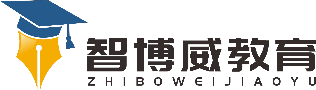 班级：                姓名：                 单元数学3年级上册第8单元《分数的初步认识》课题同分母分数相加减（1）温故知新口算4/7+2/7=        4/9 +1/9=         4/7-3/7=3/8+4/8=         3/5-2/5=         5/8-3/8=自主攀登填一填1、2个1/6加3个1/6是（    ）1/6，就是（   ）。2、7个1/8减去1个1/8是（   ）个1/8,就是（   ）。稳中有升1、6/10+3/10=（    ），表示（   ）个1/10加上（   ）个1/10，一共是（    ）个1/10.2、同分母分数是怎样进行相加、减的呢？说句心里话